Edition2020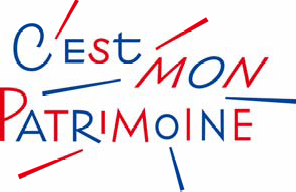 Dossier de candidature à envoyer avantleAux adressessuivantes : Pour la DRAC Ile de FranceDelphine.regalasti@culture.gouv.fr Pour les départements  92,93, 94 et 95 Marie-claude.forestal@culture.gouv.frPour les départements 75,77,78 et 91Matias.abel@culture.gouv.frPour la DRJSCS Île-de-France : marion.detoc@jscs.gouv.frsamia.ould-moussa@jscs.gouv.frDépartement concerné par le projetSite(s) patrimonial(ux) concerné(s)	NombreListe exhaustiveType(s) de patrimoine(s) concernés : MonumentMusée de France (sans muséums)Site archéologique (hors musées)Archives (Nationales, départementales, intercommunales ou communales)Patrimoine immatérielLabel UNESCOVille ou pays d'art et d'histoire (VPAH labellisé)Autre petit patrimoine dans espace urbain ou rural (dont petit patrimoine rural non protégé, quartiers entiers, espace public)Architecture XX labelliséeSite industrielLieu de culture scientifique et technique incluant muséumsSite naturel et harasMédiathèque / bibliothèque / cinémathèque / artothèqueLieu de spectacle vivant patrimonial (théâtre, opéra)Maison des illustres labellisée Autre (précisez)Le porteur de projetNom de lastructureContact du référent pour le projetNom                                                    Prénom				FonctionAdressecourriel		Numéro(s) detéléphoneAdressepostaleChamp d'activité principale de lastructureMusée de France ou musée nationalAutre lieu de conservation / d'expositionMonument historiqueSite archéologiqueArchives (nationales, départementales, municipales)Ville ou Pays d'art et d'histoire (service patrimoine et/ou CIAP)Valorisation de patrimoine immatérielBibliothèque / médiathèque, avec ou sans collections patrimonialesSpectacle vivantMaison des jeunes et de la cultureStructure d'accueil hors temps scolaire de type centre de loisirsMaison de quartierCentre social / socioculturelDispositif ministère de l'éducation nationale (réussite éducative, école de la deuxième chance, école ouverte)Éducation / accueil spécialiséAutre (précisez)Le partenaire principalNom de lastructureContact du référent pour le projetNom                                                    Prénom				FonctionAdressecourriel		Numéro(s) detéléphoneAdressepostaleChamp d'activité principale de lastructureMusée de France ou musée nationalAutre lieu de conservation / d'expositionMonument historiqueSite archéologiqueArchives (nationales, départementales, municipales)Ville ou Pays d'art et d'histoire (service patrimoine et/ou CIAP)Valorisation de patrimoine immatérielBibliothèque / médiathèque, avec ou sans collections patrimonialesSpectacle vivantMaison des jeunes et de la cultureStructure d'accueil hors temps scolaire de type centre de loisirsMaison de quartierCentre social / socioculturelDispositif ministère de l'éducation nationale (réussite éducative, école de la deuxième chance, école ouverte)Éducation / accueil spécialiséAutre (précisez)Avez-vous d’autres partenaires ? Si oui,précisezLe projet est-il inscrit dans un contrat local?CLEA (contrat local d'éducation artistique)Contrat de villeCité éducativePEDT (projet éducatif territorial) Autre contrat local (précisez)Aucun contrat localDe quelle manière cette inscription dans le contrat local est-elle formulée ?Actions d'information et de formation, supports pédagogiques,outils d'évaluation prévuesAfin de définir le projetenamontdudépôtdecandidature, rencontres entre les équipes du lieu de patrimoine (équipe scientifique, équipe de médiation) etles équipesdesprofessionnelsdel’éducation(servicejeunesse,centredeloisirs,associationd’éducationpopulaire,centresocial,socioculturel,mjc,etc.)Afin de préciser le projetaprèsledépôtdecandidature, rencontres entre les équipes du lieu de patrimoine (équipe scientifique, équipe de médiation) etles équipesdesprofessionnelsdel’éducation(servicejeunesse,centredeloisirs,associationd’éducationpopulaire,centresocial,socioculturel,mjc,etc.)Sessiondeformationréaliséeparl’établissementpatrimonialàdestinationdesaccompagnateurs/ encadrantsSessiondeformationréaliséeparlastructureéducativeàdestinationdesaccompagnateurs/ encadrantsGuide de préparation à la visite destiné aux accompagnateurs / encadrants / responsablesde structuresGuide de préparation à la visite destiné auxjeunesSupport de visite (usage sur place) destiné aux accompagnateurs / encadrants / responsablesde structuresSupport de visite (usage sur place) destiné auxjeunesAutre support pédagogique réalisé par l’établissementpatrimonialAutre support pédagogique réalisé par la structureéducativeAutre action d’information ou deformationQuestionnaire d’évaluation / enquête auprès desjeunesQuestionnaired’évaluation/enquêteauprèsdesaccompagnateurs/encadrants/responsablesdestructuresAutre dispositifd’évaluationPrécisezDurée desactivitésNombre total de joursd'activités(nombre de jours pendant lesquels la structure accueille desjeunes)Temps de présence desjeunes(nombre de jours pendant lesquels chaque jeune estprésent)Période(s) d'activitésVacances de printemps		Vacances d'été - mois de juillet        ☐ Vacances d'été - mois d'aoûtVacances d'automneInscription dans le plan mercredi		☐Les mercredis ou samedis (hors plan mercredi)DatesprévisionnellesDomaine(s) artistique(s) et culturel(s)concerné(s)architecturearchéologiearts décoratifs etartsappliquésarts de larueartsnumériquesartsplastiquesbandedessinéechantcinéma,audiovisuel,imageaniméeconteculturescientifique,techniqueetindustrielledansedessindesignécrituregravureinstallationlittératuremarionnettesmimemusiqueopérapeintureperformancephotographiepoésiesculpturethéâtreProjet de restitution(s) sursiteProjection de film, vidéo, cinéma d'animation, mapping,etc.Spectaclevivant,théâtre,lecture,danse,musique,cirque,impliquantlesparticipantsauxateliers surscèneSpectacle vivant, théâtre, lecture, danse, musique, cirque, sans les participants auxateliersExposition des créations des participants auxateliersPas de restitution sursiteDate(s) prévisionnelle(s) de restitutionPublicsattendus(découverteetateliers,horsrestitutions)Projet artistique et culturel, déroulé desjournéesArtistes(nom,prénom,disciplineetobservationséventuelles)C'estmonpatrimoine!2020,budgetprévisionnelSignature du représentant légal du porteur deprojetNom / prénom: Fonction:Signature du représentant légal dupartenaireNom / prénom: Fonction:Total6 à 8ans9 à 12ans13 à 15ans16 à 18ans (hors accompagnateurs ou adultes enfamille)adultes accompagnateurs (professionnels ouparents)adultes en famille (groupes de centressociaux)filles/femmesgarçons/hommeshabitants des quartiers prioritaires de la politique de la ville(QPV)publics en situation dehandicappublics autres,précisezCHARGESMontantPRODUITSMontantCHARGESDIRECTESCHARGESDIRECTESRESSOURCESDIRECTESRESSOURCESDIRECTES60 ‐Achats70 ‐ Vente de produits finis, demarchandises, prestations de servicesPrestations deservices74 ‐ Subventions d'exploitationAchatsmatièresetfournituresC'estmonpatrimoine!Créditsministère de lacultureAutresfournituresC'est mon patrimoine!CréditspolitiquedelaVille61 ‐ ServicesextérieursAutresdemandesdesubventionsEtat(préciserle(s) ministère(s), directions ouservicesdéconcentrés sollicitésLocationsEntretien etréparationAssuranceDocumentationConseilRégional62 ‐ Autres servicesextérieursRémunérationsintermédiairesethonorairesConseil(s) Départemental(aux)Publicité,publicationDéplacements, missionsServicesbancaires,autresCommunes,communautésdecommunesoud'agglomérations63 ‐ Impôts ettaxesImpôts et taxes surrémunérationAutres impôts ettaxes64 ‐ Charges depersonnelOrganismessociaux(CAF,etc.,détailler)RémunérationdespersonnelsFondseuropéens(FSE,FEDER,etc.)ChargessocialesEmploisaidésAutreschargesdepersonnelAutres établissementspublics65 ‐ Autres charges de gestioncourante75 ‐ Autres produits de gestion courante756 ‐Cotisations758 ‐ Dons manuels ‐MécénatCHARGES INDIRECTES REPARTIES AFFECTEES AU PROJETCHARGES INDIRECTES REPARTIES AFFECTEES AU PROJETRESSOURCES PROPRES AFFECTEES AU PROJETRESSOURCES PROPRES AFFECTEES AU PROJETChargesfixesdefonctionnementFraisfinanciersAutresTOTALDESCHARGESTOTALDESPRODUITSCONTRIBUTIONSVOLONTAIRESENNATURECONTRIBUTIONSVOLONTAIRESENNATURECONTRIBUTIONSVOLONTAIRESENNATURECONTRIBUTIONSVOLONTAIRESENNATURE86‐Emploisdescontributionsvolontairesennature87 ‐ Contributions volontaires ennature860 ‐ Secours ennature870 ‐Bénévolat861‐Miseàdispositiongratuitedebiensetdeservices871 ‐ Prestations ennature862 ‐Prestations864 ‐  Personnelbénévole875 ‐ Dons ennatureTOTALdescontributionsvolontairesennatureTOTALdescontributionsvolontairesennatureTOTALdescontributionsvolontairesennature